Diocese of Sodor and Man Ministerial Development Review Document B Listening Exercise Name of Reviewee _____________________________ MDR Date _____________________________ Feedback contributed by _____________________________ Your relationship to the Reviewee________________________Thank you for agreeing to provide feedback to be included in the Ministerial Development Review of _____________________________. The Bishop will receive comments from those the clergy are called to serve.In order to enable the Reviewee to reflect, seeking how they might respond to your input, please consider your comments carefully; seek to provide feedback that is constructive and objective. Where possible please give examples. Please do not comment on anything that is not your personal experience. What specific gifts, abilities or notable areas of ministry do you think this person has?What specific contribution has this person made, within the last 24 months, in the context within which you see and work with them?Please note any areas for development which you would encourage the Reviewee to address. If you have previously provided feedback on this person, please comment on any changes and developments since the last review. Continue over the page if needed 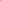 This feedback will be summarised so that contributors can remain anonymous. However, under Data Protection Legislation the Reviewee is entitled to ask to see the original, named feedback forms if they so wish. Please be aware that the Reviewee can change his or her mind and ask to see original forms even if he or she has previously indicated they are content to receive anonymous feedback. Please return the completed form to the Director of CMD no later than 7 days before the Reviewee’s MDR meeting. Where possible please email the form to cmd@sodorandman.im Alternatively post to Rev Irene Cowell, The Vicarage Arbory Road, Castletown, IM9 1ND Any queries please phone Rev Irene Cowell on 823509 